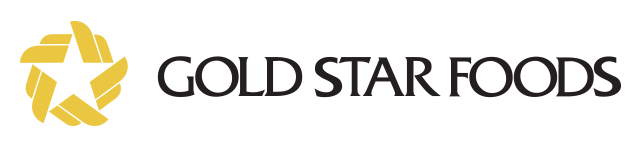 Online Order InstructionsGo to:  northwestonline.goldstarfoods.comScroll to the bottom of the page and click on Online Ordering: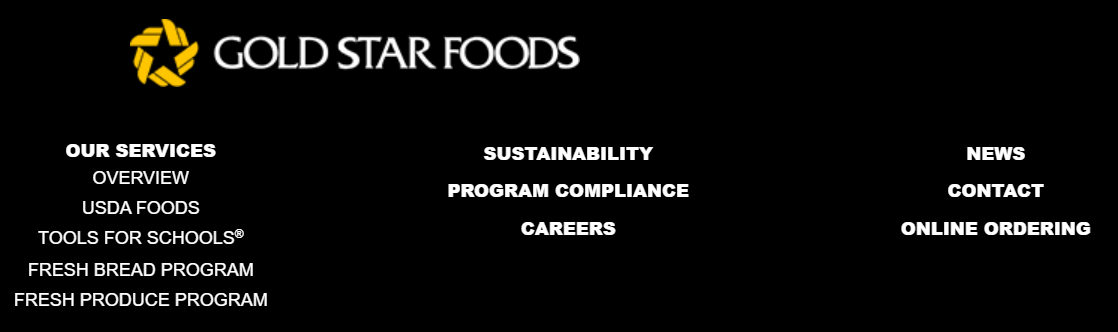 Then click on Sign In: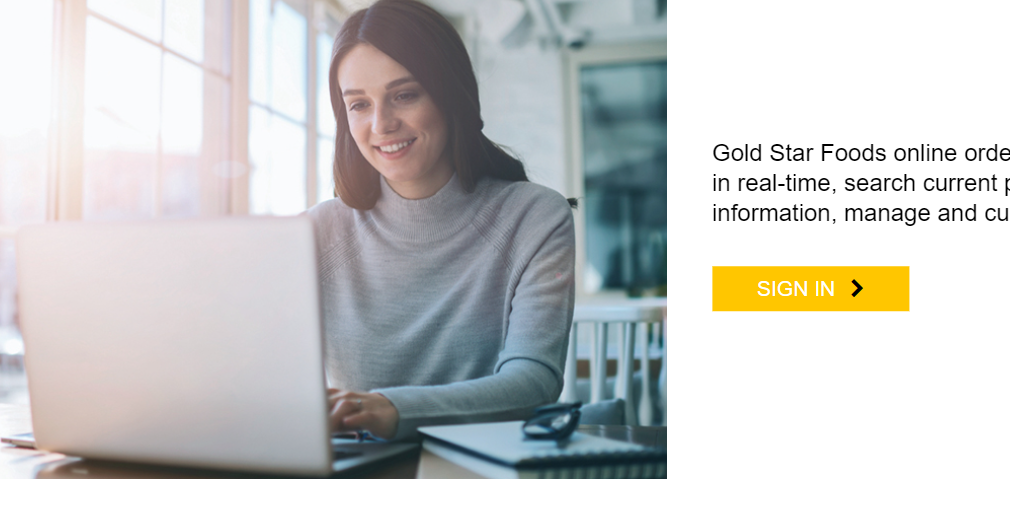 Enter your username and password: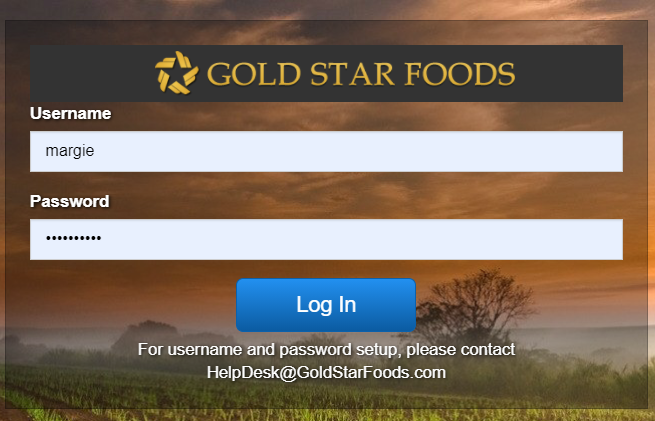 Click on New Order: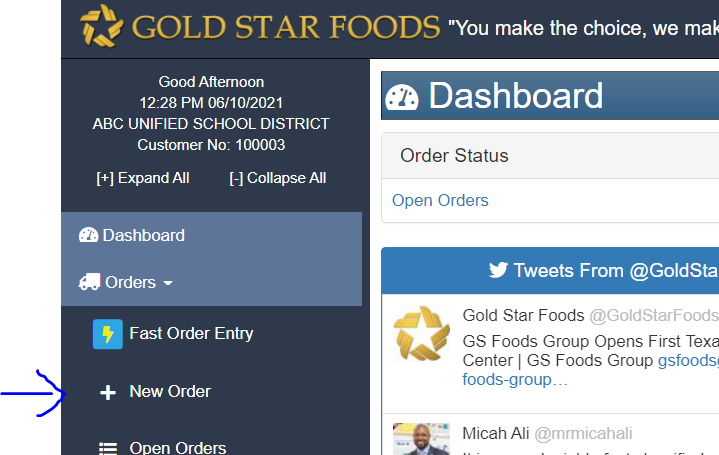 Enter your site, Order Type, Order Guide, Name, and desired delivery date: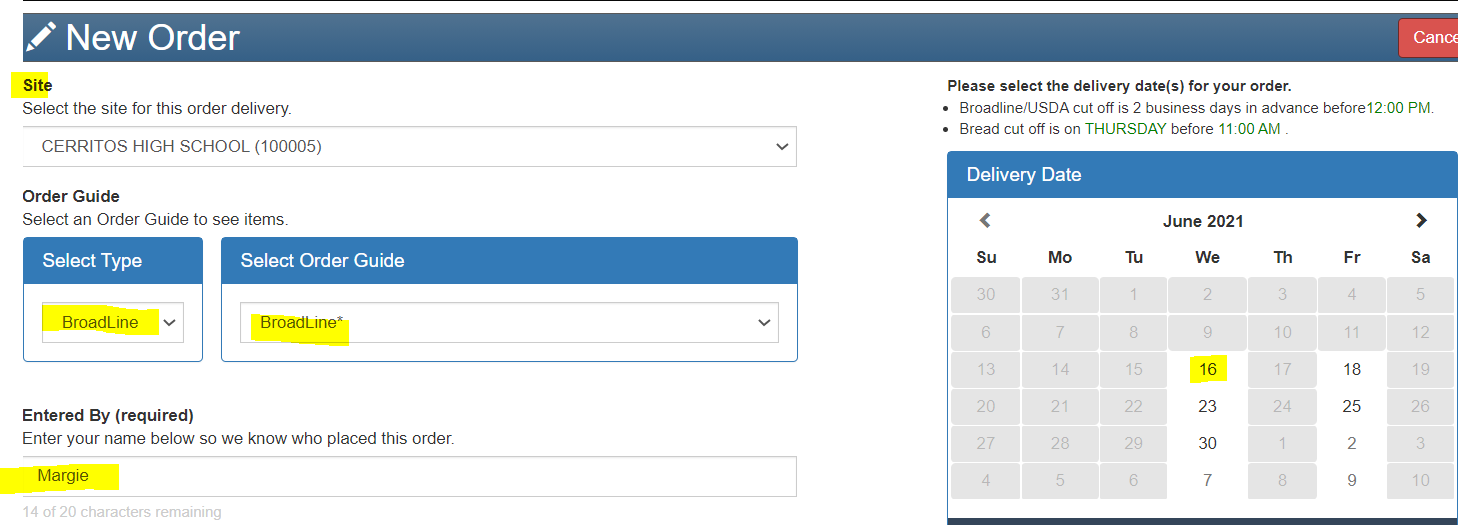 Enter the quantities you wish to order and click on preview order: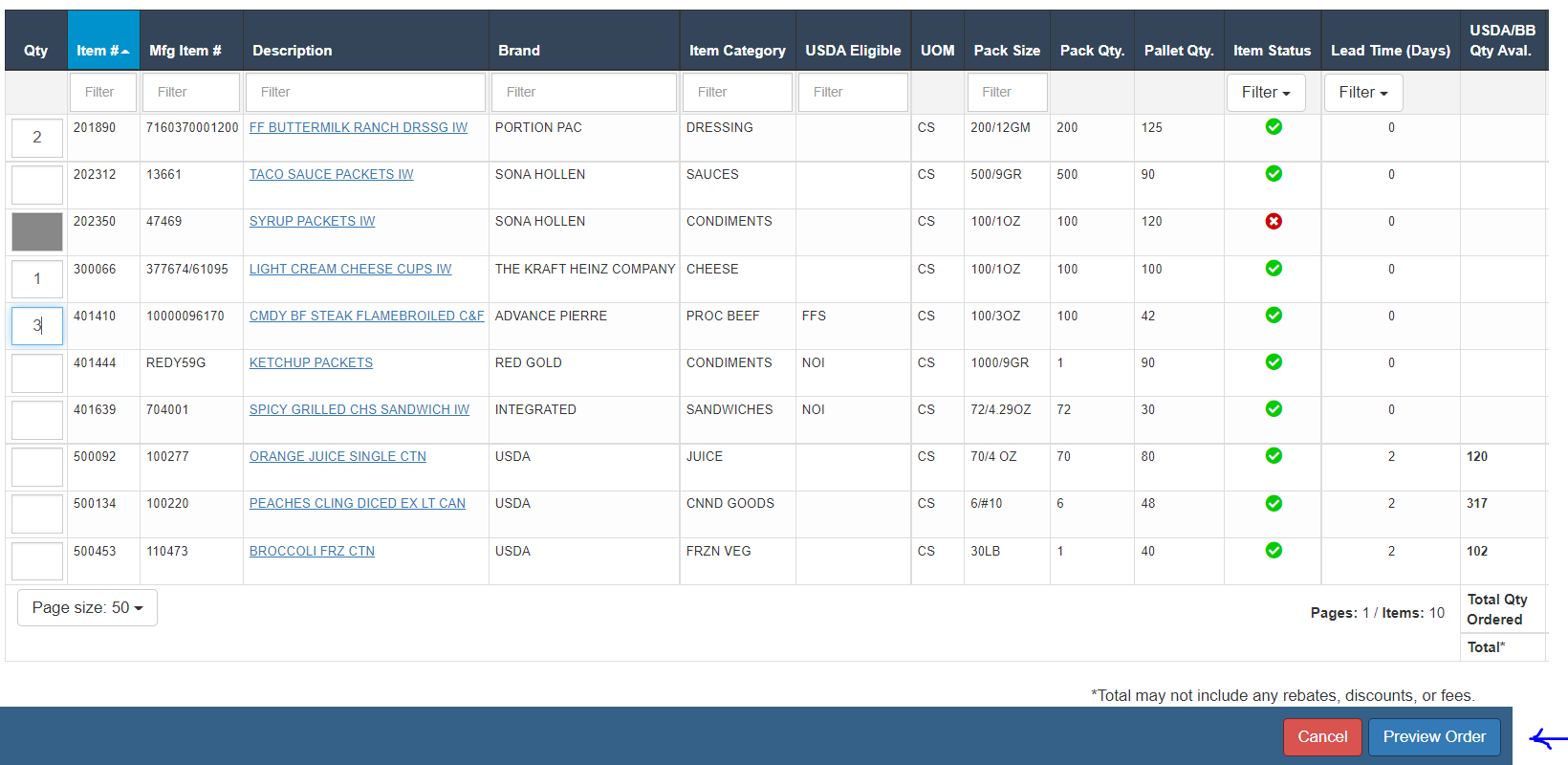 In Preview Order, confirm everything is correct.  If you made a mistake click on Go Back and Edit.  Once everything is correct, click Submit Order: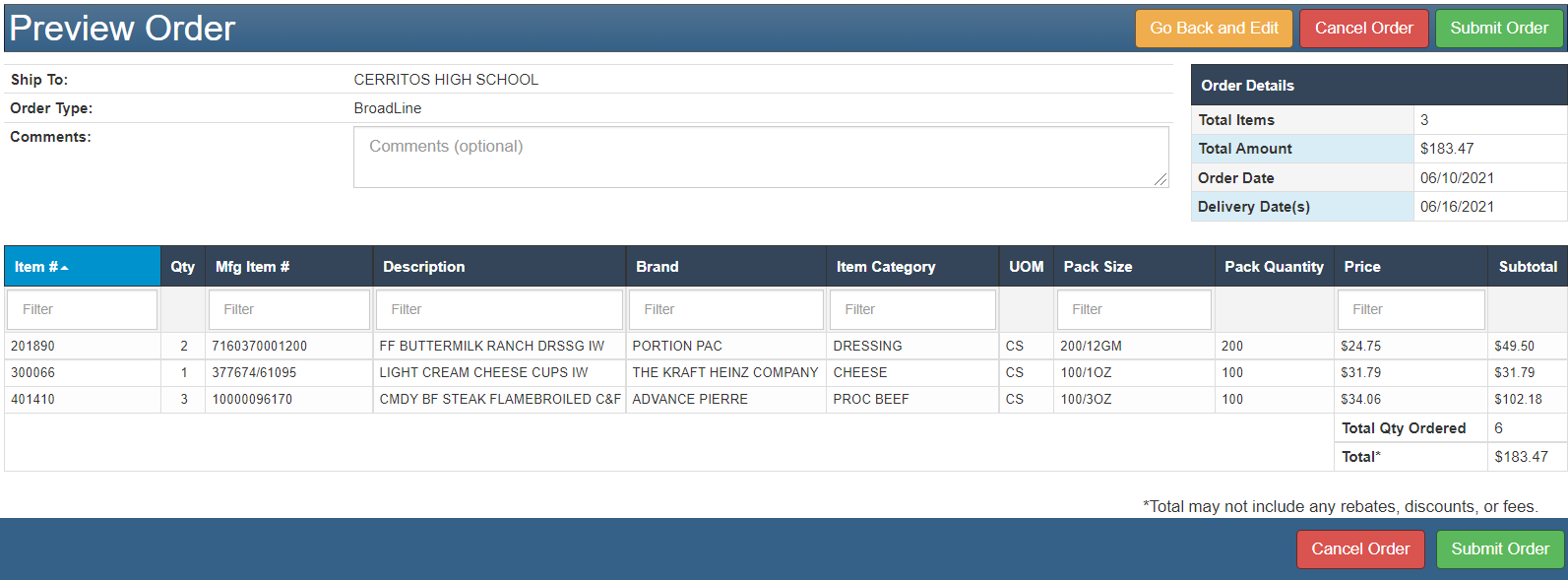 You will get a message that says your order was submitted successfully.  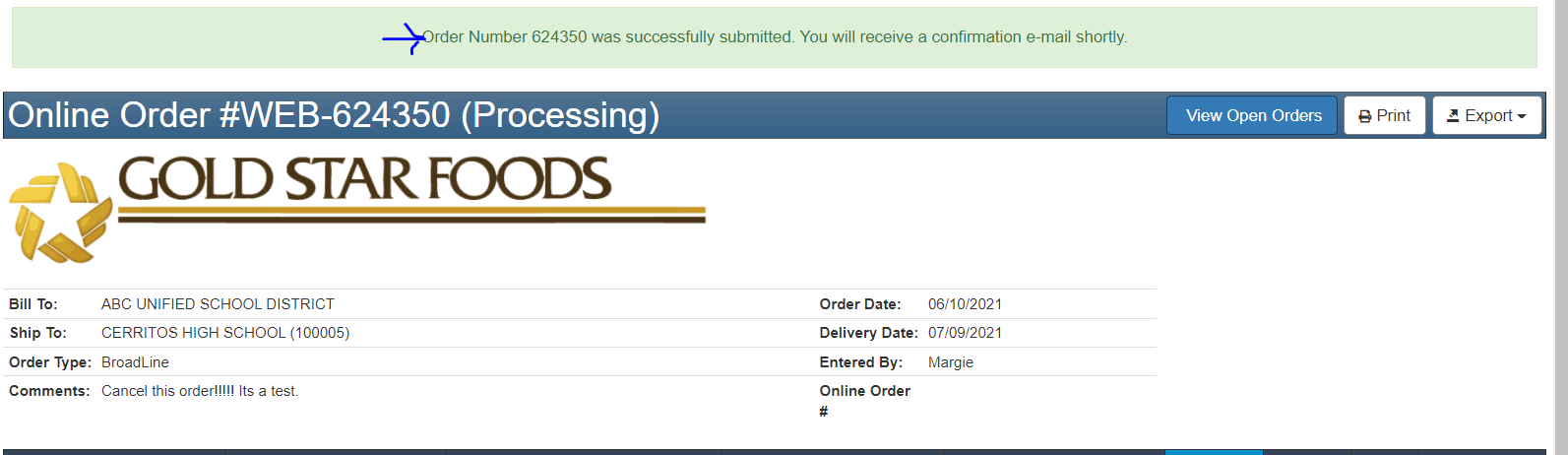 You are all done!  Please note the following:If you cannot locate an item on your order guide, this is because they must be added to your order guide before they can be ordered.If you need to make order changes, please call or email your Gold Star Foods Customer Service Representative.  Or, if simply adding items, you can enter a new order.  